COĞRAFYA DERSİ 11. SINIF 1. DÖNEM 3. YAZILI SORULARI (7)… – …  EĞİTİM VE ÖĞRETİM YILI ………..……………..… OKULU 11/… SINIFICOĞRAFYA DERSİ 1. DÖNEM 3. YAZILISITarih: …/…/……ADI SOYADI:………………………… NU:………….. PUAN:………1. Ülkemizin gelişmemiş yörelerinde yapılacak yatırımları özendirmek için yapılan teşvik uygulamaları nelerdir?(10 P)2. Ülkemizde sulama sorunu çözülürse neler olması beklenir?(10 P)3. Tarımda makineleşmenin olumsuz sonuçları nelerdir?(10 P)4. Ahır hayvancılığı ile mera hayvancılığı arasındaki farklılıkları belirtiniz.(10 P)5. Ülkemizde üretilen taşkömürü nerelerde kullanılır?(10 P)6.Aşağıdaki cümlelerde boşluklara uygun olan kelimeleri yazınız.(10 P)=>>Orta Anadolu’da …………………………………….. hayvancılık yaygındır.=>>Artvin (Murgul),Kastamonu(Küre),Elazığ(Maden) ve Rize(Çayeli) ‘de ……………………. çıkarılır.=>>Tarımda sulama sorununun en az olduğu bölgemiz ………………………………………………=>>Hamitabat (Kırklareli) ve Ambarlı (İstanbul)’daki termik santrallerimiz …………………………… ile çalışır.=>>İhracata yönelik olarak modern tavuk çiftlikleri  ……………………..…… ve …..……………….   Bölgelerinde yaygındır.7. Türkiye’de tarıma uygun önemli alanlar aynı zamanda sanayinin geliştiği yerlerdir?Aşağıdakilerden hangisi böyle alanlardan değildir?A) DilovasıB) Bafra OvasıC) ÇukurovaD) ÇayırovaE) Adapazarı Ovası8. Aşağıdakilerden hangisi Türkiye’de ekonomik faaliyetleri olumsuz etkiler?A) Çeşitli iklim tiplerinin görülmesiB) Ege’de dağların kıyıya uzanış durumuC) İstihdam sıkıntısının yaşanmasıD) İşgücünün ucuz olmasıE) Üç tarafının denizlerle çevrili olması9.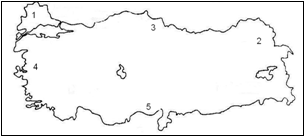 Sıcaklık şartları dikkate alındığında tarım ürünlerinin sırasıyla en erken ve en geç olgunlaşacağı yerler yukarıdakilerin (bilgi yelpazesi.net) hangilerinde doğru olarak verilmiştir?A) 1-5B) 5-3C) 5-2D) 4-2E) 4-110. Aşağıdaki tarım ürünlerinden hangi ikisinin aynı iklim koşullarında yetişmesi en zordur?A) Zeytin- TurunçgilB) Şeker pancarı-BuğdayC) Arpa-BuğdayD) Buğday-FındıkE) İncir-Zeytin11.Aşağıdaki tabloda, Türkiye’de bazı yıllarda fındık ve ayçiçeği üretimi (bin ton) verilmiştir.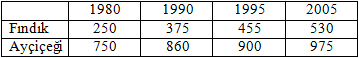 Tablodaki bilgilere göre aşağıdakilerden hangisi çıkarılamaz?A) Fındığın ekim alanında genişleme olmuştur.B) Her iki üründe de yıllara göre artış vardır.C) Ayçiçeği üretimi her yıl fındık üretiminden fazladırD) Her iki üründe de en fazla üretim 2005’de olmuştur.E)1980 yılında ayçiçeğinin üretimi fındığın üretiminin üç katıdır.12. Türkiye’de doğal koşullar bakımından nadasın en yaygın olarak yapıldığı bölgemiz hangisidir? Niçin?A) Karadeniz’dir. Çünkü tarım alanları sınırlıdır.B) Marmara’dır. Çünkü tarım alanlarının oranı yüksektir.C) Doğu Anadolu’dur. Çünkü ortalama yükseltisi fazladır.D) Ege’dir. Çünkü Akdeniz iklimi özellikleri görülür.E) İç Anadolu’dur. Çünkü yıllık yağışı azdır.13. Ülkemizde kişi başına düşen balık tüketimi, denize kıyısı olan ülkelere göre çok düşüktür?Bu durum üzerinde aşağıdakilerden hangisinin etkisi yoktur?A) Deniz kıyılarının kirlenmesiB) Balık ürünlerini işleyecek tesislerin yetersiz olmasıC) Kaçak ve usulsüz avlanma olmasıD)Balıkçılığın genellikle kıyı balıkçılığı şeklinde yapılmasıE)Balığın besin değerinin az olması14.Türkiye’de elektrik enerjisi üretiminde aşağıdaki enerji kaynaklarından hangisi henüz kullanılmamaktadır?A) DoğalgazB) UranyumC) LinyitD) AkarsuE) Jeotermal15. Aşağıdaki madenlerden hangisinin kullanım alanı yanlış verilmiştir?A) Bakır: Elektrik-elektronik sektöründe kullanılır.B) Bor minerali: Roket ve jet yakıtı olarak enerji tüketiminde kullanılır.C) Boksit: Hafif olması nedeniyle uçak sanayisinde kullanılır.D) Krom: İlaç ve boya sanayinde kullanılır.E) Fosfat: Petrokimya, çimento, gübre, cam ve seramik sanayisinde kullanılır.16.Aşağıda bazı madenlerle bu madenlerin çıkarıldığı merkezler eşleştirilmiştir. Buna göre eşleştirmelerden hangisi yanlıştır?A) Boksit-ZonguldakB)Demir-SivasC) Bakır-ArtvinD) Linyit-ManisaE) Fosfat-MardinNot: Test soruları 4’er puandır. Sınav süresi bir ders saatidir.Başarılar Dilerim…